ORDERBY THE COMMISSION:On December 19, 2013, Alpha Gas and Electric, LLC (Alpha), Utility Code: 1215701, was licensed to offer, render, furnish, or supply natural gas supply services as a supplier, to residential, small commercial (less than 6,000 MCF annually), large commercial (6,000 MCF or more annually), industrial, and governmental customers in the natural gas distribution company (NGDC) service territories of Columbia Gas of Pennsylvania, Inc., UGI Utilities, UGI Central Penn, UGI Penn Natural, and Peoples Natural Gas Company, LLC, within the Commonwealth of Pennsylvania.On June 24, 2014, Alpha filed a request with this Commission to amend its existing natural gas supplier (NGS) license by adding the NGDC service territory of PECO Energy Company.			On August 13, 2014, Alpha filed a second amendment to add the NGDC service territory of National Fuel Gas Distribution Company, within the Commonwealth of Pennsylvania.			Alpha has published notice of its proposed license amendment in newspapers of general circulation, and has provided proofs of service to the interested parties as required by the Commission.		Alpha has furnished the required evidence of meeting the bonding requirements of the NGDCs to ensure financial responsibility.As of October 14, 2014, no protests to the requested license amendment have been filed.Upon full consideration of all matters of record, we find that approval of this application is necessary and proper for the service, accommodation and convenience of the public; THEREFORE,IT IS ORDERED:1.	That the request of Alpha Gas and Electric, LLC to amend its natural gas supplier license is hereby approved, consistent with this Order.2.	That a license be issued authorizing Alpha Gas and Electric, LLC the right to begin to offer, render, furnish or supply natural gas supply services as a supplier, to residential, small commercial (less than 6,000 MCF annually), large commercial (6,000 MCF or more annually), industrial, and governmental customers in the natural gas distribution company service territories of Columbia Gas of Pennsylvania, Inc., UGI Utilities, UGI Central Penn, UGI Penn Natural, and Peoples Natural Gas Company, LLC, PECO Energy Company, and National Fuel Gas Distribution Company, within the Commonwealth of Pennsylvania.3.	That this proceeding, at Docket No. A-2013-2360403, be closed.	BY THE COMMISSION,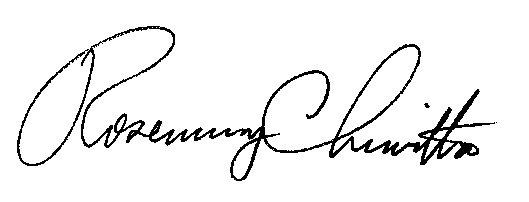 	Rosemary Chiavetta	Secretary(SEAL)ORDER ADOPTED:  October 23, 2014ORDER ENTERED:  October 23, 2014PENNSYLVANIAPUBLIC UTILITY COMMISSIONHarrisburg, PA  17105-3265PENNSYLVANIAPUBLIC UTILITY COMMISSIONHarrisburg, PA  17105-3265PENNSYLVANIAPUBLIC UTILITY COMMISSIONHarrisburg, PA  17105-3265PENNSYLVANIAPUBLIC UTILITY COMMISSIONHarrisburg, PA  17105-3265Public Meeting held October 23, 2014Public Meeting held October 23, 2014Public Meeting held October 23, 2014Public Meeting held October 23, 2014Commissioners Present:Commissioners Present:Commissioners Present:Application of Alpha Gas and Electric, LLC to amend its Natural Gas Supplier LicenseApplication of Alpha Gas and Electric, LLC to amend its Natural Gas Supplier LicenseApplication of Alpha Gas and Electric, LLC to amend its Natural Gas Supplier LicenseApplication of Alpha Gas and Electric, LLC to amend its Natural Gas Supplier LicenseDocket Number:A-2013-2360403Docket Number:A-2013-2360403